سيرة ذاتية      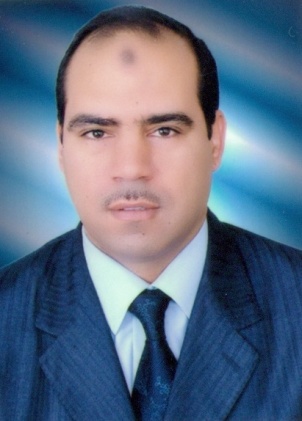 الأستاذ الدكتور /   عبد الستار عبد الحميد محمد سلمىأستاذ التشريعات الاقتصادية والمالية والتجارة الدوليةكلية الحقوق والعلوم السياسية جامعة الملك سعود – الرياضالعمل السابق/ وكيل كلية الحقوق لشؤون التعليم والطلاب - جامعة الزقازيق       موبايل /                     0507663470 E- Mail:abdo67s@yahoo.com       المؤهلات العلمية  دكتوراه فى الحقوق بتقدير جيد جدا مع مرتبة الشرف، جامعة الزقازيق وجامعة جورج             تاون – واشنطن دي سي – الولايات المتحدة الامريكية - 1999ماجستير في الحقوق بتقدير جيد جدا، جامعة عين شمس -1993 ليسانس في الحقوق بتقدير جيد جدا، جامعة الزقازيق – 1990التخصص التخصص العام: قانون التخصص الدقيق: تشريعات اقتصادية ومالية وتجارة دولية (القانون الاقتصادي والقانون المالي).التدرج الوظيفي:معيد مكلف بكلية الحقوق جامعة الزقازيق عام 1991مدرس مساعد بكلية الحقوق جامعة الزقازيق عام 1993مدرس (أستاذ مساعد) بكلية الحقوق جامعة الزقازيق عام 1999أستاذ مساعد (أستاذ مشارك) بكلية الحقوق جامعة الزقازيق عام 2004أستاذ بكلية الحقوق جامعة الزقازيق جامعة الزقازيق عام 2009رئيس قسم التشريعات الاقتصادية والمالية بكلية الحقوق جامعة الزقازيق 2005-2007وكيل كلية الحقوق لشؤون التعليم والطلاب جامعة الزقازيق عام 2010- 2011الخبرات البحثية: الوجيز في شرح تشريعات الزكاة والضرائب في المملكة العربية السعودية، (نظام جباية الزكاة – نظام ضريبة الدخل – نظام الضريبة على القيمة المضافة – نظام الضريبة الانتقائية – نظام الجمارك الموحد لدول مجلس التعاون لدول الخليج العربية) 2018 م.المشاركة في دراسة بعنوان: المنظومة التشريعية ذات العلاقة بالتنمية          الاقتصادية في المملكة العربية السعودية، منتدى الرياض الاقتصادي، الغرفة التجارية والصناعية بالرياض، 2017 م. الزكاة والضرائب في المملكة العربية السعودية، مقرر الكتروني، الجامعة السعودية الالكترونية، 2016 م.حقيبة تدريبية في مفاهيم في التجارة الدولية ومنظمة التجارة العالمية، 2015 م.حقيبة تدريبية في نظام ضريبة الدخل والزكاة في المملكة العربية السعودية، 2015 م.الابعاد الاقتصادية للاتحاد الجمركي لدول مجلس التعاون لدول الخليج العربية، الجمعية السعودية للعلوم السياسية، جامعة الملك سعود، الرياض، 2013م.الأزمة المالية العالمية الحالية وأسبابها الأساسية 2009.المعاملة الضريبية للتجارة الالكترونية مع الاشارة للوضع فى مصر 2008.حوكمة الشركات والنمو الاقتصادي مع الاشارة للوضع فى مصر 2008.تحرير التجارة العالمية فى خدمات التامين واثارها الاقتصادية في مصر 2007.متطلبات نجاح اقتصاد السوق فى الدول النامية مع الاشارة للوضع فى مصر 2007.ظاهرة هروب راس المال من مصر (أسبابها وطرق علاجها) 2006.الاستثمار في رأس المال البشرى ودورة فى مكافحة الفقر فى مصر 2005.حدود تدخل الدولة فى المجال الاقتصادي فى ظل اقتصاد السوق 2003.ظاهرة الركود الاقتصادي فى مصر (اسبابها وطرق علاجها) 2004.التكامل الإقليمي العربي وتطوير مناخ الاستثمار فى الدول العربية 2002.سياسات منظمة التجارة العالمية لتحرير التجارة الدولية في السلع وإثرها على الاقتصاد المصري 2000.تقييم سياسات صندوق النقد الدولي للتثبيت الاقتصادي فى مصر 1999الضريبة على القيمة المضافة ومدى تطبيقها في مصر 2001.نحو معاملة ضريبية جديدة للثروة العقارية في مصر 2004.محاضرات في التشريع الضريبي المصري (القانون رقم 91 لسنة 2005 بشأن الضرائب على الدخل.) 2010.محاضرات فى المبادئ التعاونية 200423- محاضرات فى التحليل الاقتصادي الكلى 2001.24- محاضرات في الاقتصاد السياسي (تحليل الاقتصاد الجزئي – الجزء الثاني) 200425- محاضرات فى الاقتصاد السياسي (التحليل الاقتصادي الجزئي – الجزء الأول) Economic terminology, 2009 -2627- حقيبة تدريبية في تنمية المهارات القانونية للمستشارين القانونيين.28- حقيبة تدريبية في نظام مكافحة غسيل الاموال في المملكة العربية السعودية.         29-  دليل المهارات لتعزيز مهارات الطلاب لمواكبة تطورات سوق العمل        30-   القدرات التخصصية لطلاب الحقوق      31 - وثيقة تصميم نظام قياس نواتج التعلمالخبرات التدريسية والاكاديمية:	تدريس المواد التالية بكلية الحقوق – جامعة الملك سعود- الرياض – المملكة العربية السعودية منذ عام 2011 حتى الان :القانون التجاري السعودي العقود التجارية وعمليات البنوك بالمملكة العربية السعوديةالتنظيم القانوني للتجارة الدولية (برنامج الماجستير)قانون حماية المستهلك (برنامج الماجستير)نظام الزكاة والضرائب بالمملكة العربية السعوديةالبيئة القانونية للأعمال (برنامج الماجستير)نظام الأوراق التجارية السعودي والإفلاسالقانون البحري السعوديالقانون الجوي السعوديالقانون الدولي الخاص السعودياجراءات التقاضي والتنفيذ بالمملكة العربية السعوديةنظام الملكية والأموال السعوديالقانون المقارن قوانين التأمينات والضمان الاجتماعيالاشراف على الرسائل العلمية التالية بجامعة دار العلوم:التزامات المانح والممنوح له في عقد الامتياز التجاري (الفرنشايز) ، 2017 م .المركز القانوني لشركات وساطة التأمين في المملكة العربية السعودية، 2017 م .التزام الشريك بعدم منافسة الشركة في شركات الأشخاص وفقا لنظام الشركات السعودي الجديد (دراسة مقارنة) 2017 م .خبرات اخري بجامعة الملك سعود عضو لجنة المحررين لمجلة جامعة الملك سعود فرع الحقوق والعلوم السياسيةعضو لجنة الخطة الاستراتيجية لكلية الحقوق والعلوم السياسية – جامعة الملك سعودنائب رئيس اللجنة الدائمة للاختبارات – كلية الحقوق والعلوم السياسية – جامعة الملك سعودعضو لجنة الجودة والاعتماد الأكاديمي–كلية الحقوق والعلوم السياسية-جامعة الملك سعودعضو لجنة الدراسات العليا –كلية الحقوق والعلوم السياسية – جامعة الملك سعودعضو لجنة الندوات ولاتصال العلمي – كلية الحقوق والعلوم السياسية – جامعة الملك سعود     -   عضو لجنة التدريب والتوظيف – كلية الحقوق والعلوم السياسية       -  عضو مركز البحوث بالكلية    - عضو مشروع تعزيز مهارات الطلاب لمواكبة تطورات سوق العمل بكلية الحقوق والعلوم السياسية جامعة الملك سعود     -   منسق كلية الحقوق والعلوم السياسية لدي الجامعة في مشروع تقييم نواتج التعلم وفعالية                 التدريس     -  عضو مجلس تأديب الطلاب بكلية الحقوق والعلوم السياسية جامعة الملك سعودعضو لجنة المعيدين والمبتعثين بقسم القانون الخاص كلية الحقوق والعلوم السياسية جامعة الملك سعود.تحكيم بحوث علمية ورسائل دكتوراه وماجستير ومنها البحوث التالية  :تحكيم بحوث علمية لجامعة ام القرى بمكة المكرمة  :    -. دور الحوكمة في مكافحة ظاهرة الفساد المالي والإداري: دراسة ميدانية على الشركات               المدرجة في السوق المالية السعودية – جامعة ام القرى بمكة المكرمة - معهد البحوث العلمية       وإحياء التراث الاسلامي – 2013تحكيم بحوث علمية لجامعة الملك عبد العزيز :     - الضمانات القانونية للاستثمارات الاجنبية في المملكة العربية السعودية               مجلة جامعة الملك عبد العزيز (الاقتصاد والادارة) 1435.مجلس الادارة في شركة المساهمة دراسة مقارنة بين القانون السعودي والقانون الاردني مجلة جامعة الملك عبد العزيز (الاقتصاد والادارة) 1436 هجري.تحكيم بحوث علمية لجامعة الامارات العربية المتحدة :               -  دور قانون ضريبة الدخل الأردني في رعاية العمل الخيري دراسة مقارنة              مجلة الشريعة والقانون كلية القانون جامعة الامارات العربية المتحدة 2014   التأمين التعاوني في ضوء أندية الحماية والتعويض              مجلة الشريعة والقانون كلية القانون جامعة الامارات العربية المتحدة 2014  مسؤولية مراقب الحسابات في شركات المساهمة تجاه الغير، دراسة قانونية. مجلة الشريعة والقانون، كلية القانون جامعة الامارات العربية المتحدة، 2014.الرقابة على امتثال صناديق الاستثمار الإسلامية لأحكام الشريعة الإسلامية في التشريع الفرنسي، 2015.رأس المال المغامر وممدى كفاية القواعد القانونية الواردة في قانون الشركات الاتحادي الاماراتي على استقطابه، دراسة مقارنة.تحكيم بحوث علمية لجامعة القانون بإربد تقييم البحوث التالية بكلية القانون جامعة القانون بإربد بالا ردن 2014 :-(2013).Commercial Arbitration under Investment Treaties and Contracts: Its Importance and Danger in the Arab World.”Arab Law Quarterly”.27:393-413. DOI: 10.1163/15730255-12341269 (2012). Subrogation doctrine in insurance contract:comparative approach under Jordanian and English Law.”International Journal of Technology Transfer and Commercialisation”. 11 (3/4): 234-246. (2011). The capability of intellectual property disputes of being settled by ADR: theoretical and practical approach under Jordanian law. “International Journal of Intellectual Property Management”. 4(4): 283 - 296(2011).الحماية القانونية للخصوصية والبيانات الشخصية في نطاق المعلوماتية."مجلة جامعة الشارقة للعلوم الشرعية والقانونية"، جامعة الشارقة. 8(2): 175-226(2011).Quality of arbitration rules attracts quantity of arbitrations: why it has failed in the Arab world. "International Journal of Liability and Scientific Enquiry”.   (2011). معايير دولية التحكيم وتجاريته في قانون التحكيم الأردني: دراسة تحليله تقييميه مقارنة. أبحاث اليرموك "سلسلة العلوم الإنسانية والاجتماعية"، جامعة اليرموك. 27(-1-أ):214-2 . (2011). مسؤولية الوسيط المالي في بورصة الأوراق المالية:دراسة تحليلية في القانون الاردني. 
أبحاث اليرموك "سلسلة العلوم الإنسانية والاجتماعية"، جامعة اليرموك. 27(2-ب):1435(2011). مدى جواز التحكيم في منازعات عقد النقل البحري في القانون الاردني "دراسة تحليلية". "المنارة للبحوث والدراسات: الشريعة والقانون"،جامعة آل البيت.17(3):113-139. (2010).International commercial arbitration in the Arab countries: an economic necessity or legal colonisation? . "International Journal of Liability and Scientific Enquiry".  3(1/2):117 –(2010). آلية تسوية منازعات عقود البناء والتشييد :الحل بالتفاوض والحسم بالتحكيم، دراسة مقارنة بين قواعد الفيديك القديمة طبعة عام 1987 وقواعد الفيديك الحديثة طبعة عام 1999.وقائع المؤتمر  الثامن عشر عقود البناء والتشييد بين القواعد القانونية التقليدية والنظم القانونية المستحدثة، نيسان 2010، دبي:منشورات جامعة الامارات العربية.تحكيم مجموعة من البحوث لكلية الملك فهد الامنية منها :-. ظاهرة الاعترافات غير الصحيحة : اسبابها ووسائل علاجها . مجلة الحقوق والعلوم السياسية جامعة الملك سعود 1434 العدد 25 /2 .حق المتهم في المساعدة القانونية في نظام العدالة الجنائية السعودي . مجلة الادارة العامة ، معهد الادارة العامة ، السعودية 1435 ، العدد 2:54حصانة اعضاء البعثات الدبلوماسية والقنصلية الاجانب من الولاية القضائية الجنائية في المملكة العربية السعودية . مجلة الدراسات الدولية ، وزارة الخارجية السعودية ، 1435 ، العدد 26 الاجراءات الجنائية في مرحلتي الاستدلال والتحقيق الابتدائي في ظل النظامين السعودي والفرنسي : دراسة تقييمية مقارنة .مجلة الشريعة والقانون ، جامعة الامارات العربية المتحدة .مشروعية تجريم الاعمال الارهابية واجراءات التحقيق فيها في ظل القانون الدولي لحقوق الانسان . مجلة البحوث الامنية ، كلية الملك فهد الامنية ، السعودية .مكافحة جرائم الاتجار بالأشخاص وحماية ومساعدة ضحاياه في ظل بروتوكول الامم المتحدة والنظام السعودي : دراسة تقييمية .المجلة العربية للدراسات الامنية والتدريب  جامعة نايف للعلوم الامنية  ، السعودية .تحكيم مجموعة من البحوث لجامعة الامام محمد بن سعود الاسلامية ومنها :الحماية الاجرائية لبراءة الاختراع دراسة مقارنة ، عمادة البحث العلمي ، جامعة الامام محمد بن سعود الاسلامية  ،2013 .اعمال الحقوق المالية للمؤلف ضمن نطاق المصادر الالكترونية للمعلومات ، مجلة القضائية ، وزارة العدل ، المملكة العربية السعودية .- تفسير مصطلح الكائنات الحية الدقيقة بموجب اتفاقية التربس ( باللغة الانجليزية ) مجلة قانون الاعمال ، هولندا ، 2013.القانون المختار في التحكيم التجاري الدولي ، المشكلة والاثار ، (باللغة الانجليزية ) المجلة البريطانية للإنسانيات والعلوم الاجتماعية ، بريطانيا ، العدد 9 ، 2013.التحكيم بين المستثمرين والدولة ، استكشاف وعلاج القضايا المعاصرة ( باللغة الانجليزية ) مجلة القانون والسياسة والعولمة ، الولايات المتحدة الامريكية ، العدد 13 ، 2013.البديل الاسلامي عن النظام الرأسمالي – السندات والصكوك الاسلامية نموذجا – المؤتمر العالمي الثاني للشريعة والقانون بكوالالمبور ، جامعة العلوم الاسلامية الماليزية ، 2012 .توحيد الانظمة ومصدر التشريع في دول مجلس التعاون الخليجية ، مجلة قضاء ، الجمعية العلمية القضائية السعودية ، جامعة الامام محمد بن سعود الاسلامية، العدد 1 ، 2012.مكافحة جرائم المعلوماتية في المملكة العربية السعودية ، مجلة البحوث والدراسات الشرعية ، مصر ، العدد 17،  2013.توزيع الارباح الصورية في الشركات واحكامه في الفقه والنظام ، مجلة قضاء ، الجمعية العلمية القضائية السعودية ، جامعة الامام محمد بن سعود الاسلامية .تقييم البحث التالي لمجلة الحقوق جامعة الكويت :الطبيعة القانونية لمهمة مراقب الحسابات في الشركة الخاضعة لرقابته وفقا للقانون السعودي ، دراسة قانونية تحليلية  ، 2015 .احكام  مطالبة  المساهمين بالجزء المتبقي من رأس مال الشركة المساهمة في حالة الافلاس – تعليق على حكم محكمة التمييز في الطعن 55/1999تقييم البحث التالي لجامعة الشقراء : دراسة تحليلية للائحة تأديب الطلاب والطالبات بجامعة شقراء، 1436 هجريتقييم البحوث التالية لجامعة العلوم الاسلامية العالمية بالأردن :النظام القانوني نشر الالكتروني ، مجلة دراسات ، الجامعة الأردنية ، 2014 . رقابة محكمة العدل العليا الاردنية علي سلطة الادارة في التقدير ، مجلة دفاتر السياسة والقانون دورية دولية متخصصة محكمة ، جامعة قاصدي مرباح – رقلة – الجزائر ، العدد العاشر 2014 .How effective are economic sanctions as a mean of control of state behavior., Journal  of  Academy of Business and Economics , volume 11,number 3,2011.Interpretation of article of the general agreement on tariffs a trade ., Journal of international Business and Economics , volume 12, number 3 , 2012.GATT / WTO Trade  Liberalization Development Objectives :AN Alternative Strategy is Needed ., European Journal of Social  Sciences ISSN 1450-2267 Vol. 42 No.4 March , 2014 , pp.548-558 . Jordanian Islamic Finance Sukuk Law – a critical Study ,  The University of Jordan, 2014 ,Amman , Jordan.An analysis and evaluation of intellectual property rights protection provided under TRIPS  Agreement ,European Journal of Social Sciences ,ref: EJSS44301 , 11-10-2014 .تحكيم البحوث التالية لجامعة الشارقة بالامارات العربية المتحدة :Réflexion  critique sur le statut juridique de la société en nom collectif en droit émirati à la lumière du droit français , Arab Law Quarterly , Journal ,Brill , Netherland ,vol. 29-2,2015 .DUTY OF THE INSURED TO DISCLOSE RISKS IN TERRESTIAL INSURANCE CONTRACTS IN JORDAN , UAE AND FRANCE : AN ANALYTICAL STUDY UPHELD BY RECENT DECISIONS OF COURTS OF CASSATION ,Arab Law Quarterly , Journal ,Brill , Netherland ,vol. 29-1,2015 .تطور مفهوم عقد الحفظ الامين في ظل ازالة الكيان المادي للأوراق المالية دراسة قانونية في ضوء التشريع الاردني ، مجلة لشريعة والقانون ، جامعة الامارات العربية المتحدة ،امجلد 28 العدد 60 ، اكتوبر 2014 .النظام القانوني لمقدمي خدمات الانترنت دراسة تحليلية مقارنة ، مجلة المنارة لبحوث والدراسات ، جامعة ال ابيت ، المجلد 13 العدد 9 ، سبتمبر 2007. صناديق الاستثمار الجماعي العقاري الاسلامي ، قراءة في موقف المشرع الفرنسي ، مجلة جامعة الشارقة علوم الشرعية والقانونية  ، جامعة الشارقة ، مارس 2015 .استخدام الوكيل الذكي في التجارة الالكترونية ، دراسة قانونية مقارنة في اطار ماهيته ونفاذ تصرفاته ، مجلة القانون والاقتصاد ، جامعة القاهرة ، سبتمبر 2014 .نحو تعزيز حق المساهم في الرقابة علي ادارة شركة المساهمة العامة ( دراية نقدية في قانون الشركات الاماراتي بالاستفادة من التجربة الاوربية ) مجلة الشريعة والقانون ، جامعة الامارات العربية المتحدة ، اغسطس 2014 .تدريس المواد التالية  بكلية الحقوق - جامعة الزقازيق منذ عام 1999/ حتى 2011:-       -  الاقتصاد السياسي       - التشريعات الاقتصادية والمالية التالية: - قانون الاستثمار قانون سوق رأس المال قانون البنوك القانون الضريبي      -  العلاقات الاقتصادية الدوليةالأسواق – الإنتاج - الإثمانالتجارة الدوليةالنقود والبنوك المالية العامة التشريع الضريبي المبادئ التعاونية مصطلحات قانونيه باللغة الانجليزية Economics بشعبة اللغة الانجليزية بالكلية Money and BankingEconomic Legislationتدريس مادة النظم المالية والنقدية الأسيوية فى معهد الدراسات والبحوث الأسيوية تدريس مادة حقوق الإنسانتدريس الاقتصاد والمالية العامة والتشريع الضريبي والنقود والمصارف بجامعة التحدي بليبيا عام 2007.الدورات دورة فى الاقتصاد الدولي جامعة جورج تاون واشنطن العاصمة ربيع 1996 دورة فى التمويل الدولي جامعة جورج تاون واشنطن العاصمة خريف 1997    - 3 دورات فى المحادثة باللغة الانجليزية جامعة جورج تاون ربيع 1996- 1997  دورة فى موضوعات مختارة فى التدريس جامعة الزقازيق 2005 دوره فى الساعات المعتمدة جامعة الزقازيق 2006 دورة فى تصميم المقرر جامعة الزقازيق 2006 دورة فى توكيد الجودة جامعة الزقازيق 2006 .دورة فى التدريس باستخدام التكنولوجيا جامعة الزقازيق 2006 .دورة فى إعداد كتابة البحوث العلمية ونشرها دوليا جامعة الزقازيق 2006 دورة فى الكمبيوتر والانترنت بجامعة جورج تاون عام 1997 .دورة في استخدام القاعات الذكية – جامعة الملك سعود 2012- دورة في ادارة نظام التعلم LMS)  ) جامعة الملك سعود 2013انشطة جامعية            -   وكيل كلية الحقوق لشؤون التعليم والطلاب – جامعة الزقازيقرئيس قسم الاقتصاد والمالية العامة والتشريعات الاقتصادية والمالية بالكلية.الإشراف على حوالي عشرة من رسائل الدكتوراه والماجستير بجامعة الزقازيق. المشاركة فى مناقشة حوالي سبعة من رسائل الدكتوراه والماجستيرالمرشد الأكاديمي لنظام التعليم القانوني المفتوح بجامعة الزقازيق وقناة السويس.المرشد الأكاديمي لبرنامج ICDL بكلية الحقوق جامعة الزقازيق.رئيس كنترول شعبة اللغة الانجليزية بالكلية. رئيس كنترول الفرقة الرابعة بالكليةرائد اللجنة الفنية باتحاد طلاب الكلية.عضو مجلس ادارة مركز المعلومات والاتصالات بالجامعة.رئيس مجلس ادارة صندوق التكافل الاجتماعي للطلاب بالكليةعضو مجلس ادارة مركز تطوير التعليم بالجامعة.مدير وحدة تقويم الاداء وضمان الجودة بالكلية.عضو مجلس ادارة لجنة المكتبات بالجامعة.عضو مجلس التأديب ألاستئنافي للطلاب بالجامعة.عضو لجنة التحقيق مع أعضاء هيئة التدريس بالجامعةعضوية بعض المنظمات :  عضو الجمعية المصرية للاقتصاد السياسي والإحصاء والتشريع.عضو نادى أعضاء هيئة التدريس.عضو نادى القضاة.عضو المركز الثقافي الأمريكي.